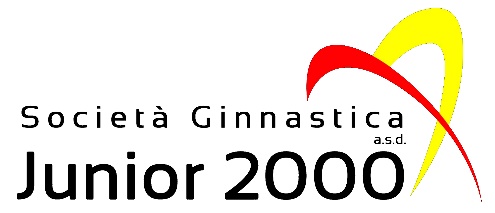 c/o Palestra Comunale –P.zza S. Zeno, 17- 36022  CassolaTel e fax 0424 570770P. IVA 02304920248 C.F. 91003590246info@ginnasticajunior2000.itwww.ginnasticajunior2000.itISCRIZIONE CENTRO ESTIVO 2024Dati del partecipanteNome _________________________________Cognome _________________________________Luogo di Nascita _____________________________________ Data di nascita ________________Residente in Via ______________________________n°_______ CAP _______________________Comune____________________________Cod. Fiscale_________________________________O     Già iscritto alla società € 120/settimana giornata interaO     NON iscritto alla società € 120/settimana giornata intera + € 5 una tantumO     Già iscritto alla società € 75/settimana mezza giornata (senza pranzo)O     NON iscritto alla società € 75/settimana mezza giornata (senza pranzo) + € 5 una tantumModalità di pagamento:- Bonifico bancario intestato a Soc. GINNASTICA JUNIOR 2000 asd  BANCA VOLKSBANK  -   IBAN IT 14 P058 5660 2601 5857 0038 600   Causale: COGNOME e NOME – CENTRO ESTIVO – settimana ….  (Es.: ROSSI LUCA  – CENTRO ESTIVO – SETTIMANA 1-2 ecc)   Si prega di inviare copia a centroestivoginnasticajunior2000@gmail.com- presso la segreteria della Società dal lunedì al venerdì ore 15:00 / 18:00 Settimane:O     10-14 giugno – SETTIMANA 1O     17-21 giugno – SETTIMANA 2O     24-28 giugno – SETTIMANA 3O     01-05 luglio – SETTIMANA 4O     08-12 luglio – SETTIMANA 5O     15-19 luglio – SETTIMANA 6O     22-26 luglio – SETTIMANA 7Informazioni personali del bambino:Allergie_________________________________________________________________________________________________________________________________________________________Intolleranze alimentari______________________________________________________________
________________________________________________________________________________Note Utili _______________________________________________________________________Dati Genitore(da compilare solo per i non iscritti alla Società):Nome _________________________________Cognome _________________________________Luogo di Nascita _____________________________________ Data di nascita ________________Residente in Via ______________________n°_______ CAP __________Comune______________Mail____________________________________Telefono_________________________________In caso di assenza del genitore il minore potrà essere affidato a:Cognome Nome ___________________________________ qualifica _______________________Tel. __________________________Documento ________________________________________Cognome Nome ___________________________________ qualifica _______________________Tel. __________________________Documento ________________________________________Regolamento Centro Estivo:-   Per potervi partecipare serve la compilazione del modulo ed aver effettuato il pagamento entro il 15/05 per le settimane di Giugno ed entro il 20/05 per le settimane di Luglio.-   I ragazzi dovranno indossare abbigliamento sportivo comodo, scarpe da ginnastica e portare una borraccia con il nome.-   l’importo versato non verrà rimborsato e non saranno recuperate giornate perse. - non ci saranno sconti per i fratelli.Luogo e data								Firma____________________________				_________________________SI DICHIARA:di dare il proprio consenso al trattamento dei dati personali da parte dell’Associazione ai sensi dell’art. 13 D.Igs. n. 196/2003 e del GDPR 679/2016 per la realizzazione delle finalità istituzionali dell’Associazione e nella misura necessaria all’adempimento degli obblighi fiscali, legali ed assicurativi previsti dalle norme, nonché per la realizzazione di iniziative e di comunicazione diretta (via mail o posta ordinaria, messaggistica telefonica o equipollenti) rivolte alla realizzazione delle finalità istituzionali dell’associazione.di dare il proprio consenso, lette le informative sulla privacy rese ai sensi degli art. 13-14 del GDPR (GENERAL DATA PROTECTION REGULATION) 2016/679, alla raccolta ed al trattamento delle proprie immagini. Con il consenso al trattamento delle immagini, il titolare avrà tutti i diritti di sfruttamento delle foto/video che ritraggono il sottoscritto ed i minori sotto la mia tutela, realizzate dalla Società Ginnastica Junior 2000 asd o da terzi incaricati dalla stessa per scopi sportivi, educativi, culturali, promozionali inerenti alla propria attività e diffusi a mezzo stampa, affissioni, Internet, Intranet e ogni altro mezzo idoneo allo scopo. In ogni caso deve essere garantito che tali immagini non lederanno mai la dignità dell’interessato ritratto.Acconsento               Firma___________________________